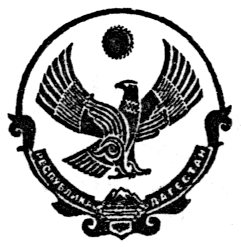 РЕСПУБЛИКА ДАГЕСТАН
МУНИЦИПАЛЬНОЕ  КАЗЕННОЕ ОБЩЕОБРАЗОВАТЕЛЬНОЕ УЧРЕЖДЕНИЕ"ВЕРХНЕ-КАТРУХСКАЯ СРЕДНЯЯ ОБЩЕОБРАЗОВАТЕЛЬНАЯ ШКОЛА"МР «РУТУЛЬСКИЙ РАЙОН»368705										    с.Верхний-КатрухПРИКАЗО назначении ответственных за защиту информации и обеспечение защиты персональных данных при их обработке в информационной системе персональных данных обмена информацией с ИСПДн центра обработки данных ФГАНУ «ЦИТиС»В целях исполнения Федерального закона №152-ФЗ от 27 июля 2006 года «О персональных данных», постановления Правительства Российской Федерации № 1119 от 1 ноября 2012 года «Об утверждении требований к защите персональных данных при их обработке в информационных системах персональных данных» и  приказа ФСТЭК России от 18 февраля 2013 г. № 21 «Об утверждении состава и содержания организационных и технических мер по обеспечению персональных данных при их обработке в информационных системах персональных данных»,ПРИКАЗЫВАЮ:Ахмедова Яхья Шхбутдиновича директора МКОУ «Верхне-Катрухская СОШ» назначается ответственным за защиту информации и обеспечение безопасности персональных данных при их обработке в ИСПДн ОИ ЦИТиС (Администратором безопасности ИСПДн ОИ ЦИТиС).Дамаданов Межидуллах Шахавович оператор МКОУ «Верхне-Катрухская СОШ» назначается ответственным за функционирование ИСПДн ОИ ЦИТиС (администратором ИСПДн ОИ ЦИТиС).Контроль за исполнением настоящего Приказа оставляю за собой.С настоящим Приказом ознакомлены:         18. 06.  2020 г.                № 54-АДиректор МКОУ «Верхне-Катрухская СОШ»                      Ахмедов Я.Ш.Диретор МКОУ «Верхне-Катрухская СОШ»                                                                          Ахмедов  Я. Ш.Оператор МКОУ «Верхне-КатрухскаяСОШ»Дамаданов  М. Ш.